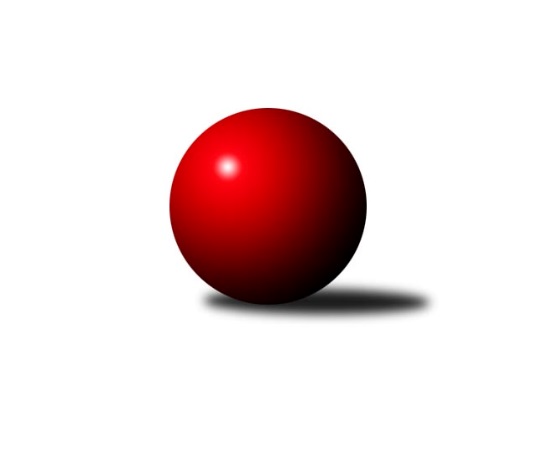 Č.17Ročník 2013/2014	18.5.2024 Meziokresní přebor-Bruntál, Opava 2013/2014Statistika 17. kolaTabulka družstev:		družstvo	záp	výh	rem	proh	skore	sety	průměr	body	plné	dorážka	chyby	1.	RSKK Raciborz	15	10	0	5	92 : 58 	(70.5 : 49.5)	1553	20	1091	462	33.3	2.	TJ Kovohutě Břidličná ˝C˝	15	10	0	5	84 : 66 	(62.0 : 58.0)	1548	20	1105	443	37.8	3.	TJ Jiskra Rýmařov ˝C˝	15	8	2	5	92 : 58 	(72.5 : 47.5)	1546	18	1085	461	34.5	4.	TJ Horní Benešov ˝E˝	15	9	0	6	84 : 66 	(65.5 : 54.5)	1558	18	1101	457	34.6	5.	TJ Horní Benešov ˝F˝	15	9	0	6	80 : 70 	(65.0 : 55.0)	1546	18	1100	446	34	6.	KK PEPINO Bruntál ˝B˝	15	7	1	7	73 : 77 	(60.5 : 59.5)	1551	15	1095	456	40.1	7.	TJ Opava ˝D˝	15	5	0	10	68 : 82 	(57.0 : 63.0)	1487	10	1065	422	43.5	8.	KK Minerva Opava ˝C˝	16	4	1	11	59 : 101 	(44.5 : 83.5)	1450	9	1047	403	44.4	9.	TJ Sokol Chvalíkovice ˝B˝	15	4	0	11	48 : 102 	(46.5 : 73.5)	1491	8	1055	436	48.5Tabulka doma:		družstvo	záp	výh	rem	proh	skore	sety	průměr	body	maximum	minimum	1.	TJ Jiskra Rýmařov ˝C˝	8	6	1	1	57 : 23 	(41.5 : 22.5)	1601	13	1673	1546	2.	RSKK Raciborz	7	6	0	1	50 : 20 	(37.0 : 19.0)	1556	12	1630	1471	3.	TJ Horní Benešov ˝E˝	8	6	0	2	52 : 28 	(36.5 : 27.5)	1613	12	1760	1499	4.	TJ Kovohutě Břidličná ˝C˝	7	6	0	1	46 : 24 	(30.0 : 26.0)	1555	12	1606	1512	5.	KK PEPINO Bruntál ˝B˝	8	5	1	2	49 : 31 	(36.5 : 27.5)	1444	11	1475	1416	6.	TJ Horní Benešov ˝F˝	7	5	0	2	44 : 26 	(34.0 : 22.0)	1647	10	1722	1562	7.	TJ Opava ˝D˝	7	4	0	3	40 : 30 	(31.5 : 24.5)	1566	8	1610	1498	8.	KK Minerva Opava ˝C˝	8	3	0	5	34 : 46 	(22.0 : 42.0)	1580	6	1641	1496	9.	TJ Sokol Chvalíkovice ˝B˝	8	2	0	6	24 : 56 	(24.5 : 39.5)	1422	4	1507	1322Tabulka venku:		družstvo	záp	výh	rem	proh	skore	sety	průměr	body	maximum	minimum	1.	RSKK Raciborz	8	4	0	4	42 : 38 	(33.5 : 30.5)	1553	8	1672	1451	2.	TJ Kovohutě Břidličná ˝C˝	8	4	0	4	38 : 42 	(32.0 : 32.0)	1547	8	1650	1457	3.	TJ Horní Benešov ˝F˝	8	4	0	4	36 : 44 	(31.0 : 33.0)	1542	8	1632	1484	4.	TJ Horní Benešov ˝E˝	7	3	0	4	32 : 38 	(29.0 : 27.0)	1550	6	1631	1410	5.	TJ Jiskra Rýmařov ˝C˝	7	2	1	4	35 : 35 	(31.0 : 25.0)	1536	5	1671	1428	6.	KK PEPINO Bruntál ˝B˝	7	2	0	5	24 : 46 	(24.0 : 32.0)	1568	4	1668	1429	7.	TJ Sokol Chvalíkovice ˝B˝	7	2	0	5	24 : 46 	(22.0 : 34.0)	1502	4	1712	1275	8.	KK Minerva Opava ˝C˝	8	1	1	6	25 : 55 	(22.5 : 41.5)	1432	3	1533	1244	9.	TJ Opava ˝D˝	8	1	0	7	28 : 52 	(25.5 : 38.5)	1476	2	1704	1306Tabulka podzimní části:		družstvo	záp	výh	rem	proh	skore	sety	průměr	body	doma	venku	1.	TJ Kovohutě Břidličná ˝C˝	8	7	0	1	54 : 26 	(33.0 : 31.0)	1503	14 	4 	0 	1 	3 	0 	0	2.	TJ Horní Benešov ˝F˝	8	6	0	2	46 : 34 	(37.0 : 27.0)	1550	12 	4 	0 	0 	2 	0 	2	3.	RSKK Raciborz	8	5	0	3	50 : 30 	(37.0 : 27.0)	1523	10 	4 	0 	1 	1 	0 	2	4.	TJ Horní Benešov ˝E˝	8	5	0	3	46 : 34 	(36.5 : 27.5)	1606	10 	4 	0 	0 	1 	0 	3	5.	TJ Jiskra Rýmařov ˝C˝	8	4	0	4	48 : 32 	(40.5 : 23.5)	1572	8 	3 	0 	0 	1 	0 	4	6.	KK PEPINO Bruntál ˝B˝	8	4	0	4	42 : 38 	(34.5 : 29.5)	1561	8 	3 	0 	1 	1 	0 	3	7.	TJ Opava ˝D˝	8	2	0	6	32 : 48 	(28.5 : 35.5)	1542	4 	2 	0 	2 	0 	0 	4	8.	KK Minerva Opava ˝C˝	8	2	0	6	26 : 54 	(23.0 : 41.0)	1451	4 	1 	0 	2 	1 	0 	4	9.	TJ Sokol Chvalíkovice ˝B˝	8	1	0	7	16 : 64 	(18.0 : 46.0)	1391	2 	1 	0 	3 	0 	0 	4Tabulka jarní části:		družstvo	záp	výh	rem	proh	skore	sety	průměr	body	doma	venku	1.	TJ Jiskra Rýmařov ˝C˝	7	4	2	1	44 : 26 	(32.0 : 24.0)	1549	10 	3 	1 	1 	1 	1 	0 	2.	RSKK Raciborz	7	5	0	2	42 : 28 	(33.5 : 22.5)	1574	10 	2 	0 	0 	3 	0 	2 	3.	TJ Horní Benešov ˝E˝	7	4	0	3	38 : 32 	(29.0 : 27.0)	1511	8 	2 	0 	2 	2 	0 	1 	4.	KK PEPINO Bruntál ˝B˝	7	3	1	3	31 : 39 	(26.0 : 30.0)	1513	7 	2 	1 	1 	1 	0 	2 	5.	TJ Opava ˝D˝	7	3	0	4	36 : 34 	(28.5 : 27.5)	1480	6 	2 	0 	1 	1 	0 	3 	6.	TJ Horní Benešov ˝F˝	7	3	0	4	34 : 36 	(28.0 : 28.0)	1563	6 	1 	0 	2 	2 	0 	2 	7.	TJ Sokol Chvalíkovice ˝B˝	7	3	0	4	32 : 38 	(28.5 : 27.5)	1573	6 	1 	0 	3 	2 	0 	1 	8.	TJ Kovohutě Břidličná ˝C˝	7	3	0	4	30 : 40 	(29.0 : 27.0)	1585	6 	2 	0 	0 	1 	0 	4 	9.	KK Minerva Opava ˝C˝	8	2	1	5	33 : 47 	(21.5 : 42.5)	1491	5 	2 	0 	3 	0 	1 	2 Zisk bodů pro družstvo:		jméno hráče	družstvo	body	zápasy	v %	dílčí body	sety	v %	1.	Pavel Přikryl 	TJ Jiskra Rýmařov ˝C˝ 	27	/	15	(90%)		/		(%)	2.	Mariusz Gierczak 	RSKK Raciborz 	22	/	12	(92%)		/		(%)	3.	Ota Pidima 	TJ Kovohutě Břidličná ˝C˝ 	22	/	13	(85%)		/		(%)	4.	Miroslav Langer 	TJ Jiskra Rýmařov ˝C˝ 	22	/	14	(79%)		/		(%)	5.	Petr Kozák 	TJ Horní Benešov ˝E˝ 	20	/	14	(71%)		/		(%)	6.	Jana Martiníková 	TJ Horní Benešov ˝E˝ 	20	/	14	(71%)		/		(%)	7.	Jaroslav Zelinka 	TJ Kovohutě Břidličná ˝C˝ 	18	/	11	(82%)		/		(%)	8.	Oldřich Tomečka 	KK Minerva Opava ˝C˝ 	17	/	15	(57%)		/		(%)	9.	Zdeněk Žanda 	TJ Horní Benešov ˝F˝ 	16	/	13	(62%)		/		(%)	10.	Pavel Švan 	TJ Jiskra Rýmařov ˝C˝ 	16	/	15	(53%)		/		(%)	11.	Josef Novotný 	KK PEPINO Bruntál ˝B˝ 	16	/	15	(53%)		/		(%)	12.	Pavla Hendrychová 	TJ Horní Benešov ˝F˝ 	16	/	15	(53%)		/		(%)	13.	Krzysztof Wróblewski 	RSKK Raciborz 	14	/	8	(88%)		/		(%)	14.	Dalibor Krejčiřík 	TJ Sokol Chvalíkovice ˝B˝ 	14	/	9	(78%)		/		(%)	15.	Martin Kaduk 	KK PEPINO Bruntál ˝B˝ 	14	/	15	(47%)		/		(%)	16.	Miroslav Petřek st.	TJ Horní Benešov ˝F˝ 	14	/	15	(47%)		/		(%)	17.	Petr Dankovič ml. 	TJ Horní Benešov ˝F˝ 	14	/	15	(47%)		/		(%)	18.	Josef Klapetek 	TJ Opava ˝D˝ 	12	/	7	(86%)		/		(%)	19.	Miloslav Petrů 	TJ Horní Benešov ˝E˝ 	12	/	7	(86%)		/		(%)	20.	Přemysl Janalík 	KK PEPINO Bruntál ˝B˝ 	12	/	12	(50%)		/		(%)	21.	Marek Prusicki 	RSKK Raciborz 	12	/	13	(46%)		/		(%)	22.	Vladislav Kobelár 	TJ Opava ˝D˝ 	12	/	14	(43%)		/		(%)	23.	Roman Swaczyna 	TJ Horní Benešov ˝E˝ 	12	/	14	(43%)		/		(%)	24.	Jan Strnadel 	KK Minerva Opava ˝C˝ 	10	/	5	(100%)		/		(%)	25.	Anna Dosedělová 	TJ Kovohutě Břidličná ˝C˝ 	10	/	8	(63%)		/		(%)	26.	Leoš Řepka ml. 	TJ Kovohutě Břidličná ˝C˝ 	10	/	9	(56%)		/		(%)	27.	Otto Mückstein 	TJ Sokol Chvalíkovice ˝B˝ 	10	/	14	(36%)		/		(%)	28.	Jan Mlčák 	KK PEPINO Bruntál ˝B˝ 	9	/	15	(30%)		/		(%)	29.	Stanislav Lichnovský 	TJ Jiskra Rýmařov ˝C˝ 	9	/	15	(30%)		/		(%)	30.	Radek Fischer 	KK Minerva Opava ˝C˝ 	8	/	8	(50%)		/		(%)	31.	Antonín Hendrych 	TJ Sokol Chvalíkovice ˝B˝ 	8	/	11	(36%)		/		(%)	32.	Vilibald Marker 	TJ Opava ˝D˝ 	8	/	11	(36%)		/		(%)	33.	Lubomír Bičík 	KK Minerva Opava ˝C˝ 	8	/	12	(33%)		/		(%)	34.	Cezary Koczorski 	RSKK Raciborz 	6	/	5	(60%)		/		(%)	35.	Milan Franer 	TJ Opava ˝D˝ 	6	/	6	(50%)		/		(%)	36.	Dariusz Jaszewski 	RSKK Raciborz 	6	/	6	(50%)		/		(%)	37.	Karel Michalka 	TJ Opava ˝D˝ 	6	/	8	(38%)		/		(%)	38.	Artur Tokarski 	RSKK Raciborz 	6	/	9	(33%)		/		(%)	39.	Kateřina Staňková 	TJ Opava ˝D˝ 	4	/	2	(100%)		/		(%)	40.	Pavel Jašek 	TJ Opava ˝D˝ 	4	/	2	(100%)		/		(%)	41.	Sabina Trulejová 	TJ Sokol Chvalíkovice ˝B˝ 	4	/	2	(100%)		/		(%)	42.	Roman Beinhauer 	TJ Sokol Chvalíkovice ˝B˝ 	4	/	3	(67%)		/		(%)	43.	Dominik Chovanec 	KK Minerva Opava ˝C˝ 	4	/	3	(67%)		/		(%)	44.	Vladimír Klein 	TJ Opava ˝D˝ 	4	/	3	(67%)		/		(%)	45.	František Habrman 	TJ Kovohutě Břidličná ˝C˝ 	4	/	5	(40%)		/		(%)	46.	Ryszard Grygiel 	RSKK Raciborz 	4	/	7	(29%)		/		(%)	47.	Lubomír Khýr 	TJ Kovohutě Břidličná ˝C˝ 	4	/	8	(25%)		/		(%)	48.	Ladislav Podhorský 	KK PEPINO Bruntál ˝B˝ 	2	/	1	(100%)		/		(%)	49.	Barbora Bártková 	TJ Horní Benešov ˝F˝ 	2	/	1	(100%)		/		(%)	50.	Martin Chalupa 	KK Minerva Opava ˝C˝ 	2	/	1	(100%)		/		(%)	51.	Josef Příhoda 	KK PEPINO Bruntál ˝B˝ 	2	/	1	(100%)		/		(%)	52.	Tomáš Volman 	TJ Opava ˝D˝ 	2	/	2	(50%)		/		(%)	53.	David Schiedek 	TJ Horní Benešov ˝E˝ 	2	/	7	(14%)		/		(%)	54.	Stanislav Troják 	KK Minerva Opava ˝C˝ 	2	/	7	(14%)		/		(%)	55.	Petr Domčík 	TJ Jiskra Rýmařov ˝C˝ 	0	/	1	(0%)		/		(%)	56.	David Břoušek 	TJ Horní Benešov ˝F˝ 	0	/	1	(0%)		/		(%)	57.	Filip Jahn 	TJ Opava ˝D˝ 	0	/	1	(0%)		/		(%)	58.	Barbora Nepožitková 	KK PEPINO Bruntál ˝B˝ 	0	/	1	(0%)		/		(%)	59.	Vlastimil Trulej 	TJ Sokol Chvalíkovice ˝B˝ 	0	/	2	(0%)		/		(%)	60.	Martin Šumník 	TJ Sokol Chvalíkovice ˝B˝ 	0	/	2	(0%)		/		(%)	61.	Markéta Jašková 	TJ Opava ˝D˝ 	0	/	2	(0%)		/		(%)	62.	Jiří Novák 	TJ Opava ˝D˝ 	0	/	2	(0%)		/		(%)	63.	Daniel Beinhauer 	TJ Sokol Chvalíkovice ˝B˝ 	0	/	3	(0%)		/		(%)	64.	Dominik Havlíček 	TJ Sokol Chvalíkovice ˝B˝ 	0	/	4	(0%)		/		(%)	65.	Jan Kriwenky 	TJ Horní Benešov ˝E˝ 	0	/	4	(0%)		/		(%)	66.	Josef Kočař 	TJ Kovohutě Břidličná ˝C˝ 	0	/	6	(0%)		/		(%)	67.	Nikolas Trupl 	TJ Sokol Chvalíkovice ˝B˝ 	0	/	9	(0%)		/		(%)	68.	Lenka Hrnčířová 	KK Minerva Opava ˝C˝ 	0	/	13	(0%)		/		(%)Průměry na kuželnách:		kuželna	průměr	plné	dorážka	chyby	výkon na hráče	1.	Minerva Opava, 1-2	1609	1127	481	33.6	(402.3)	2.	 Horní Benešov, 1-4	1603	1125	478	38.5	(400.9)	3.	KK Jiskra Rýmařov, 1-4	1572	1104	467	34.0	(393.0)	4.	TJ Opava, 1-4	1550	1099	450	41.2	(387.6)	5.	TJ Kovohutě Břidličná, 1-2	1537	1091	445	36.6	(384.3)	6.	RSKK Raciborz, 1-4	1514	1078	436	38.9	(378.7)	7.	TJ Sokol Chvalíkovice, 1-2	1455	1046	408	46.6	(363.8)	8.	KK Pepino Bruntál, 1-2	1420	1017	403	42.9	(355.2)Nejlepší výkony na kuželnách:Minerva Opava, 1-2TJ Sokol Chvalíkovice ˝B˝	1712	14. kolo	Mariusz Gierczak 	RSKK Raciborz	464	12. koloTJ Jiskra Rýmařov ˝C˝	1671	6. kolo	Pavel Přikryl 	TJ Jiskra Rýmařov ˝C˝	460	6. koloRSKK Raciborz	1664	12. kolo	Roman Beinhauer 	TJ Sokol Chvalíkovice ˝B˝	458	14. koloTJ Kovohutě Břidličná ˝C˝	1650	10. kolo	Dalibor Krejčiřík 	TJ Sokol Chvalíkovice ˝B˝	442	14. koloKK Minerva Opava ˝C˝	1641	17. kolo	Miroslav Langer 	TJ Jiskra Rýmařov ˝C˝	434	6. koloTJ Horní Benešov ˝F˝	1632	17. kolo	Antonín Hendrych 	TJ Sokol Chvalíkovice ˝B˝	431	14. koloTJ Horní Benešov ˝E˝	1631	4. kolo	František Habrman 	TJ Kovohutě Břidličná ˝C˝	430	10. koloKK Minerva Opava ˝C˝	1627	4. kolo	Jan Strnadel 	KK Minerva Opava ˝C˝	430	4. koloKK Minerva Opava ˝C˝	1597	12. kolo	Leoš Řepka ml. 	TJ Kovohutě Břidličná ˝C˝	429	10. koloKK Minerva Opava ˝C˝	1595	16. kolo	Oldřich Tomečka 	KK Minerva Opava ˝C˝	426	17. kolo Horní Benešov, 1-4TJ Horní Benešov ˝E˝	1760	9. kolo	Petr Kozák 	TJ Horní Benešov ˝E˝	495	7. koloTJ Horní Benešov ˝F˝	1722	12. kolo	Petr Kozák 	TJ Horní Benešov ˝E˝	470	9. koloTJ Opava ˝D˝	1704	14. kolo	Miroslav Petřek st.	TJ Horní Benešov ˝F˝	465	12. koloTJ Horní Benešov ˝F˝	1683	8. kolo	Josef Klapetek 	TJ Opava ˝D˝	460	14. koloTJ Horní Benešov ˝E˝	1682	3. kolo	Petr Dankovič ml. 	TJ Horní Benešov ˝F˝	459	12. koloTJ Horní Benešov ˝F˝	1678	6. kolo	Miloslav Petrů 	TJ Horní Benešov ˝E˝	458	3. koloRSKK Raciborz	1672	16. kolo	Miloslav Petrů 	TJ Horní Benešov ˝E˝	454	9. koloKK PEPINO Bruntál ˝B˝	1668	3. kolo	Petr Dankovič ml. 	TJ Horní Benešov ˝F˝	454	4. koloTJ Horní Benešov ˝F˝	1652	4. kolo	Petr Kozák 	TJ Horní Benešov ˝E˝	453	1. koloTJ Horní Benešov ˝E˝	1645	7. kolo	Josef Novotný 	KK PEPINO Bruntál ˝B˝	447	3. koloKK Jiskra Rýmařov, 1-4TJ Jiskra Rýmařov ˝C˝	1673	5. kolo	Pavel Přikryl 	TJ Jiskra Rýmařov ˝C˝	446	5. koloTJ Jiskra Rýmařov ˝C˝	1668	2. kolo	Pavel Švan 	TJ Jiskra Rýmařov ˝C˝	442	2. koloTJ Sokol Chvalíkovice ˝B˝	1637	12. kolo	Antonín Hendrych 	TJ Sokol Chvalíkovice ˝B˝	436	12. koloTJ Jiskra Rýmařov ˝C˝	1596	9. kolo	Miroslav Langer 	TJ Jiskra Rýmařov ˝C˝	435	2. koloTJ Jiskra Rýmařov ˝C˝	1592	12. kolo	Miroslav Langer 	TJ Jiskra Rýmařov ˝C˝	435	5. koloTJ Jiskra Rýmařov ˝C˝	1590	17. kolo	Pavel Přikryl 	TJ Jiskra Rýmařov ˝C˝	427	12. koloTJ Jiskra Rýmařov ˝C˝	1590	10. kolo	Pavel Přikryl 	TJ Jiskra Rýmařov ˝C˝	421	10. koloTJ Kovohutě Břidličná ˝C˝	1578	17. kolo	Jan Mlčák 	KK PEPINO Bruntál ˝B˝	421	5. koloKK PEPINO Bruntál ˝B˝	1560	5. kolo	Otto Mückstein 	TJ Sokol Chvalíkovice ˝B˝	420	12. koloTJ Jiskra Rýmařov ˝C˝	1556	13. kolo	Roman Beinhauer 	TJ Sokol Chvalíkovice ˝B˝	420	12. koloTJ Opava, 1-4KK PEPINO Bruntál ˝B˝	1631	1. kolo	Kateřina Staňková 	TJ Opava ˝D˝	466	1. koloTJ Opava ˝D˝	1610	1. kolo	Mariusz Gierczak 	RSKK Raciborz	436	6. koloTJ Opava ˝D˝	1595	13. kolo	Petr Kozák 	TJ Horní Benešov ˝E˝	435	16. koloTJ Opava ˝D˝	1587	6. kolo	Josef Klapetek 	TJ Opava ˝D˝	429	11. koloTJ Horní Benešov ˝E˝	1581	16. kolo	Josef Klapetek 	TJ Opava ˝D˝	429	13. koloTJ Opava ˝D˝	1578	8. kolo	Josef Klapetek 	TJ Opava ˝D˝	428	16. koloRSKK Raciborz	1571	6. kolo	Martin Kaduk 	KK PEPINO Bruntál ˝B˝	423	1. koloTJ Opava ˝D˝	1559	16. kolo	Vladislav Kobelár 	TJ Opava ˝D˝	420	6. koloTJ Kovohutě Břidličná ˝C˝	1555	13. kolo	Karel Michalka 	TJ Opava ˝D˝	417	8. koloTJ Horní Benešov ˝F˝	1552	5. kolo	Jana Martiníková 	TJ Horní Benešov ˝E˝	412	16. koloTJ Kovohutě Břidličná, 1-2TJ Kovohutě Břidličná ˝C˝	1606	6. kolo	Ota Pidima 	TJ Kovohutě Břidličná ˝C˝	428	4. koloTJ Horní Benešov ˝E˝	1581	6. kolo	Leoš Řepka ml. 	TJ Kovohutě Břidličná ˝C˝	424	14. koloTJ Kovohutě Břidličná ˝C˝	1570	14. kolo	Jaroslav Zelinka 	TJ Kovohutě Břidličná ˝C˝	424	4. koloTJ Kovohutě Břidličná ˝C˝	1569	4. kolo	Ota Pidima 	TJ Kovohutě Břidličná ˝C˝	422	6. koloTJ Kovohutě Břidličná ˝C˝	1563	8. kolo	Jaroslav Zelinka 	TJ Kovohutě Břidličná ˝C˝	420	6. koloRSKK Raciborz	1545	14. kolo	Krzysztof Wróblewski 	RSKK Raciborz	416	14. koloTJ Kovohutě Břidličná ˝C˝	1544	16. kolo	Ota Pidima 	TJ Kovohutě Břidličná ˝C˝	416	8. koloTJ Horní Benešov ˝F˝	1528	3. kolo	Leoš Řepka ml. 	TJ Kovohutě Břidličná ˝C˝	415	16. koloTJ Jiskra Rýmařov ˝C˝	1525	8. kolo	Ota Pidima 	TJ Kovohutě Břidličná ˝C˝	414	14. koloTJ Kovohutě Břidličná ˝C˝	1524	1. kolo	Ota Pidima 	TJ Kovohutě Břidličná ˝C˝	408	1. koloRSKK Raciborz, 1-4RSKK Raciborz	1630	8. kolo	Mariusz Gierczak 	RSKK Raciborz	431	3. koloRSKK Raciborz	1598	3. kolo	Artur Tokarski 	RSKK Raciborz	429	15. koloTJ Horní Benešov ˝E˝	1596	8. kolo	Pavel Přikryl 	TJ Jiskra Rýmařov ˝C˝	428	1. koloRSKK Raciborz	1577	15. kolo	Krzysztof Wróblewski 	RSKK Raciborz	422	8. koloRSKK Raciborz	1560	7. kolo	Jana Martiníková 	TJ Horní Benešov ˝E˝	421	8. koloRSKK Raciborz	1556	1. kolo	Mariusz Gierczak 	RSKK Raciborz	419	7. koloKK Minerva Opava ˝C˝	1533	3. kolo	Ryszard Grygiel 	RSKK Raciborz	416	8. koloRSKK Raciborz	1499	5. kolo	Jan Strnadel 	KK Minerva Opava ˝C˝	415	3. koloTJ Kovohutě Břidličná ˝C˝	1493	5. kolo	Mariusz Gierczak 	RSKK Raciborz	412	5. koloTJ Horní Benešov ˝F˝	1484	7. kolo	Jaroslav Zelinka 	TJ Kovohutě Břidličná ˝C˝	410	5. koloTJ Sokol Chvalíkovice, 1-2KK PEPINO Bruntál ˝B˝	1588	13. kolo	Jan Mlčák 	KK PEPINO Bruntál ˝B˝	431	13. koloTJ Kovohutě Břidličná ˝C˝	1509	7. kolo	Dalibor Krejčiřík 	TJ Sokol Chvalíkovice ˝B˝	419	13. koloTJ Sokol Chvalíkovice ˝B˝	1507	13. kolo	Petr Kozák 	TJ Horní Benešov ˝E˝	411	10. koloRSKK Raciborz	1502	9. kolo	Mariusz Gierczak 	RSKK Raciborz	410	9. koloTJ Horní Benešov ˝F˝	1498	11. kolo	Jaroslav Zelinka 	TJ Kovohutě Břidličná ˝C˝	408	7. koloTJ Horní Benešov ˝E˝	1495	10. kolo	Dalibor Krejčiřík 	TJ Sokol Chvalíkovice ˝B˝	406	17. koloTJ Sokol Chvalíkovice ˝B˝	1483	3. kolo	Dalibor Krejčiřík 	TJ Sokol Chvalíkovice ˝B˝	403	7. koloTJ Jiskra Rýmařov ˝C˝	1480	3. kolo	Roman Beinhauer 	TJ Sokol Chvalíkovice ˝B˝	398	11. koloTJ Sokol Chvalíkovice ˝B˝	1447	9. kolo	Přemysl Janalík 	KK PEPINO Bruntál ˝B˝	397	13. koloTJ Sokol Chvalíkovice ˝B˝	1443	17. kolo	Dalibor Krejčiřík 	TJ Sokol Chvalíkovice ˝B˝	395	3. koloKK Pepino Bruntál, 1-2TJ Horní Benešov ˝F˝	1511	15. kolo	Martin Kaduk 	KK PEPINO Bruntál ˝B˝	408	12. koloKK PEPINO Bruntál ˝B˝	1475	15. kolo	Artur Tokarski 	RSKK Raciborz	407	2. koloKK PEPINO Bruntál ˝B˝	1467	9. kolo	Josef Novotný 	KK PEPINO Bruntál ˝B˝	403	4. koloKK PEPINO Bruntál ˝B˝	1460	2. kolo	Jan Mlčák 	KK PEPINO Bruntál ˝B˝	397	10. koloTJ Kovohutě Břidličná ˝C˝	1457	9. kolo	Martin Kaduk 	KK PEPINO Bruntál ˝B˝	395	10. koloRSKK Raciborz	1451	2. kolo	Přemysl Janalík 	KK PEPINO Bruntál ˝B˝	394	14. koloKK PEPINO Bruntál ˝B˝	1442	14. kolo	Mariusz Gierczak 	RSKK Raciborz	391	2. koloKK PEPINO Bruntál ˝B˝	1439	12. kolo	Zdeněk Žanda 	TJ Horní Benešov ˝F˝	385	15. koloKK PEPINO Bruntál ˝B˝	1434	4. kolo	Jan Mlčák 	KK PEPINO Bruntál ˝B˝	384	4. koloTJ Jiskra Rýmařov ˝C˝	1428	14. kolo	Josef Novotný 	KK PEPINO Bruntál ˝B˝	384	9. koloČetnost výsledků:	8.0 : 2.0	19x	6.0 : 4.0	17x	5.0 : 5.0	2x	4.0 : 6.0	11x	2.0 : 8.0	9x	10.0 : 0.0	7x	0.0 : 10.0	3x